臺北市111年度公私立高級中學輔導教師專業研習「藝術暖心工作坊─運用投射型工具在團體帶領」實施計畫依據(一)臺北市111年度友善校園學生事務與輔導工作總計畫。(二)臺北市政府教育局及所屬學校推動111年度師生心理健康年實施計畫。目的(一)透過內在對話牌卡、心靈拼貼及和諧粉彩的操作，照顧一線輔導人員。(二)提昇輔導人員陪伴個案穩定身心與自我照顧的能力。(三)以整合身心靈實作和案例討論，達到輔導人員專業增能和喘息的目標。辦理單位(一)主辦單位：臺北市政府教育局(二)承辦單位：臺北市立大同高級中學研習對象(一)臺北市公私立高中職、國中輔導人員，預計名額40名。(二)參與教師請准予公假課務派代，全程參與核予16小時研習時數。研習時間(一)第一天：111年11月25日(五)09：00-17：00(二)第二天：111年12月7日(三)09：00-17：00研習地點：臺北市立大同高級中學生涯教室研習課程【講師介紹】林瑞華老師（現職）：玄奘大學社工系講師淡江大學教師第二專長輔導學分班講師桃園市社會局家庭服務中心外聘督導桃園市政府家庭暴力暨性侵害防治中心外聘督導台中市私立慈光基金會顧問及附設兒少之家總督導財團法人兒童暨家庭扶助基金會外聘督導及團體帶領人桃園世界展望會外聘督導NGH認證催眠師、NGH認證催眠訓練師日本JPHAA和諧粉彩正指導師、美國SoulCollage®認證指導員◎專長：繪畫療癒、表達性藝術療癒、戲劇療癒、團體帶領、伴侶會談、心靈拼貼、日本和諧粉彩、牌卡工具【助理講師介紹】曾博泓老師(現職)藍海催眠研究機構催眠訓練師淡江大學教師第二專長輔導學分班講師NGH認證催眠師、NGH認證催眠訓練師日本JPHAA和諧粉彩正指導師ICCEFT情緒取向伴侶治療訓練◎專長：催眠療癒、表達性藝術療癒、個別會談、伴侶會談、日本和諧粉彩、牌卡工具報名方式：請於111年11月4日(星期五)前逕至臺北市教師在職研習網站(http://insc.tp.edu.tw)報名，並列印報名表經行政程序核准後，再由貴機關(學校)研習承辦人進入系統辦理薦派報名。經費：本研習班所需經費由臺北市政府教育局相關經費項下支應。聯絡人：臺北市大同高中輔導組長吳怡蓉、輔導主任郭美菊，電話：25054269轉141、140。為響應環保、愛護地球，會場不供應紙杯、杯水，請研習人員自備環保杯及環保餐具備用。本計畫經教育局核定後實施，修正時亦同。臺北市立大同高級中學  學校位置與交通路線本校校址：10485臺北市中山區長春路167號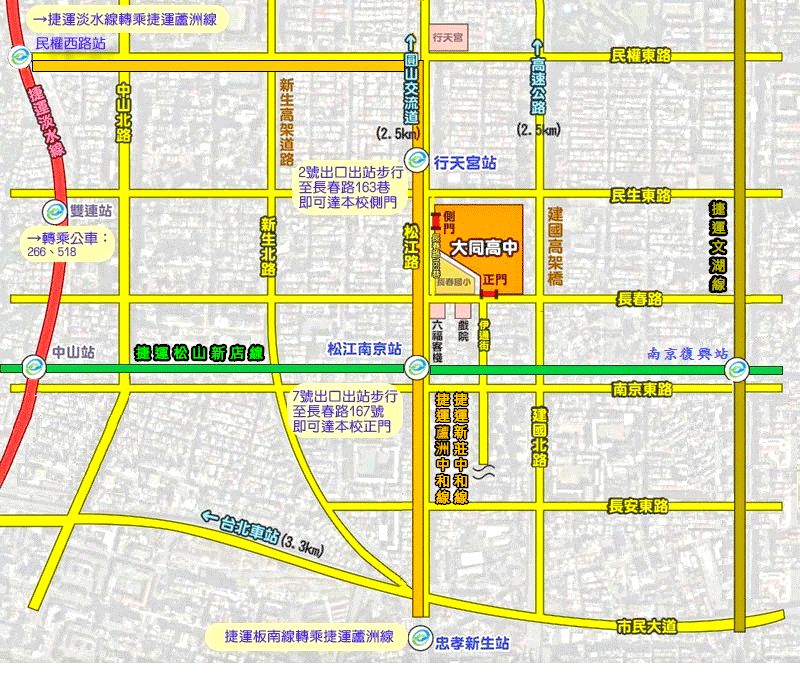 交通工具：公車：長春松江路口站：5、26、41、49、72、109、203、214、214直、222、226、279、280、280直、290、505、527、642、643、676、680、1550捷運松江南京站：5、12、41、46、49、72、109、203、214、214直、222、226、248、254、266、266區、279、280、280直、282、 282副、288、288區、290、292、292副、306、306區、307、505、527、604、605快、622、642、643、652、668、675、 676、711、棕9、紅25長春國小站：12、298、298區、638、1501、1505、紅57捷運：搭乘捷運松山新店線至「松江南京站」下車，由 7 號出口出站，步行約7分鐘，即可到達本校校門。第一天工作坊 111年11月25日(星期五)第一天工作坊 111年11月25日(星期五)第一天工作坊 111年11月25日(星期五)時間活動內容講座/主持08：30-09：00報到輔導室09：00-10：30繪畫療癒應用在團體帶領(一)林瑞華老師曾博泓助教10：30-10：40體驗活動心得交流輔導室10：40-12：10繪畫療癒應用在團體帶領(二)林瑞華老師曾博泓助教12：10-13：30午餐輔導室13：30-15：00牌卡應用在團體帶領(一)林瑞華老師曾博泓助教15：00-15：10體驗活動心得交流輔導室15：10-16：40牌卡應用在團體帶領(二)林瑞華老師曾博泓助教16：40-17：00回饋與分享輔導室第二天工作坊 111年12月07日(星期三)第二天工作坊 111年12月07日(星期三)第二天工作坊 111年12月07日(星期三)08：30-09：00報到輔導室09：00-10：30心靈拼貼（SoulCollage®）應用在團體帶領(一)林瑞華老師曾博泓助教10：30-10：40體驗活動心得交流輔導室10：40-12：10心靈拼貼（SoulCollage®）應用在團體帶領(二)林瑞華老師曾博泓助教12：10-13：30午餐輔導室13：30-15：00日本和諧粉彩（Pastel Nagomi Art）應用在團體帶領中(一)林瑞華老師曾博泓助教15：00-15：10體驗活動心得交流輔導室15：10-16：40日本和諧粉彩（Pastel Nagomi Art）應用在團體帶領(二)林瑞華老師曾博泓助教16：40-17：00回饋與分享輔導室